MIT-IVY INDUSTRY CO.,LTD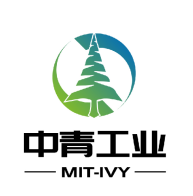  2-1402, office Building 2, Commercial Inner  Street and office1, Shimao Plaza, Yunlong District Xuzhou TEL: 0086-13805212761 FAX:0086-0516-83769139WHATSAPP:0086-13805212761  EMAIL:CEO@MIT-IVY.COM检验报告单CERTIFICATE OF ANALYSIS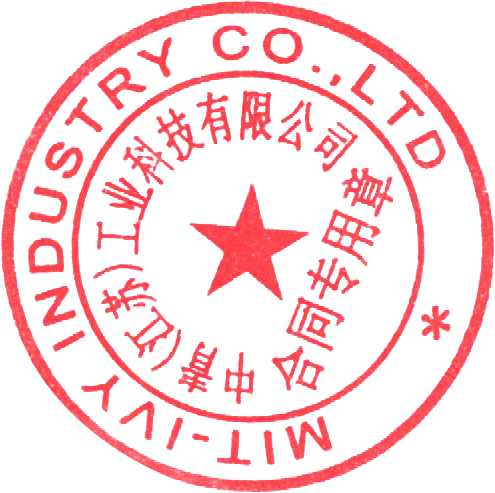 Product NameProduct NameAURAMINE OAURAMINE OBatch No.:210317Analysis Date:2021-03-17MFG Date:2021-03-17Exp Date2022-03-16Quality StandardQuality StandardHG/T2028-2009HG/T2028-2009检测项目Item of analysis标准指标Standard检测结果Result of analysis外观Appearance黄色粉末Yellow powder黄色粉末Yellow powder色光:light与标准品近似Similar to standard与标准品近似Similar to standard含量（%）:Purity100±3100%水分（%）:Moisture≤0.30.19不溶性物质（%）:Insoluble substance≤0.30.11结 论 ：Conclusion合格Passed合格Passed